«Акпатыр» конкурсМöҥгысö паша: кажне класс шерава йöн дене марий патырлан творческий представленийым ямдыла.  5 класс – Акпатыр6 класс – Онар 7,8 класс – Чумбылат9 класс – Акпарс 5 классын Акпатыр патырым представитльымыже. 1 йоча.Ачамын мландыже марий мланде,Кугу чодыра, пасу да эҥер.Мый тыйым аралем.Тыге кÿштен мыланем кочаем.2 йоча.Ынде мемнан марий мландым налнешт!Ынде мемнан марий мландым налнешт!Мом ышташ?3 йоча.Мом ышташ мландым аралаш!4 йоча.Пеш кумда да тöр чараште,Кудыма ден Виче вÿдынПуйто кÿшкö тумо отоСарзе-влак рат ден шогальыч.Сарзе-влак шогальыч кумытынНуным вуйлата Акпатыр.2 йоча.Акпатыр Киров кундемыште, Малмыж районысо, Кугу Кетек ялыште шочын. Тудо 16-шо курымышто илен.3 йоча.Шкетын кодмек тудым поян татар-влак ашнаш налыныт. Татарын лийын кок эргыже. Акпатыр нунын деч ойыртемалтын. Тудо канде шинчан, ош ÿпан лийын. Тудо нунын дене келшен илен.4 йоча.Шке калыкшым чер дечын эмлен. Тыгак тÿрлö семÿзгар дене шокташ мастар лийын. Кажныж дене икойым муын илен. Тунам пулатыр пагытыште руш, марий татар-влакын ÿчашымаштым керек кунамат чарен моштен. Тошто ой почеш Акпатыр вес тÿняш кайыме годым, шкыланже верым кычалын. Тудо кугу кÿ ÿмбаке шогалын да пикшыжым умбаке колтен. Пикш Кугу Кетек ял воктене волен возын. Марий калык шке патыржым ты вереш тоен. 6 классын Онар патырым представитльымыже. Марий калыкын ик эн шарныме да пагалыме патырже Онар лийын. Тудо чоҥгалаште илен. Тоштыеҥын умылтарымыж почеш, тудо пеш шукертсе айдеме лийын. Илен-толын, нуно ала-кушко каен колтеныт манын шонаш лиеш. Но шкенышт нерген калык ойпогышто шарнымашым коденыт: Юл эҥер гыч тÿҥалын, Виче эҥер кундем марте онар чоҥга да курык-влак аралалт кодыныт. Кугу марий шанчыеҥ Виталий Александрович Акцоринын ончалтышыж почеш, марийын кызытсе илыме кундемлашке куснен толмыштат пешак оҥай. Мутлан, Курыкмарий, Звенигого да Волжск районлаште ожно кугезе-влакыштын илыме верлан кызытсе Угарман (Нижний Новгород), Кострома областьым шотлат, Морко да Киров областьысе Шурма, Малмыж марий-влак Озаҥ могырым толмо нерген ойлат. Тоштыеҥ ойлымо семын, Яран марий Моско велым толын. Угарман областьысе Тоншай, Киров областьысе Кикнур, Шанчара (Санчурск) да Йошкар-Ола йырысе марий-влак кугезыштын илыме верлан Юлым шотлат. Шернур да Торъял вел марийым налаш гын, нуно тун шотышто  пуйто Виче могырым  толыныт. Тоштыеҥ ой почеш, Башкирийысе, Свердлов да Пермь областьласе марий-влак Виче эҥер воктеч каеныт. Тоштыеҥ ой тыгай куснылмашым Юл да Виче кундемышке вес калык-влак толмо, тынеш пурташ туналме дене умылтара.Онар- иктешлыме образ. Тале, кугу виян еҥым маныт тыгерак калык коклаште. Мутшат, очыни, Он да Ар мут дене кылдалтын. Онар нерген марий сылнымутышто ятыр произведений сералтын. Тудын лÿмжо поснак Морко кундемыште шарлен. Унчо кундемын ÿжара-мурызыжо Тихон Ефремов (Унжинский) тиде темылан «Кок Онар», «Тотара» легенде-влакым возен коден. Унчо кундем Онарын лÿмжо дене чак кылдалтын. Сандене тышан Онарын жаплыме чапкум шогалташ лач келшен толеш.7 да 8 классын Чумбылат патырым представитльымыже. Илен Киров мландыштеЙÿдвел марийын патыржеТале лужавуй ЧумбылатКурык Кугу еҥым тачат аклат.Шочмо мландыш тушман толын керылтешПатыр еҥ эрык верч кредылаш ÿжешЛузга чал оржан сар имньыжым кушкыжешКердым налын калык ончылно сарышке лектеш.Эрык верч шога ЧумбылатШеҥгек чакнат тушман-влакСеҥен огыт керт, векатЛÿдын куржын вел утлат.Эртат ий ден курымлаТале виян патырнаКужу ÿмырым илаКугезе мландым арала.Калыклан ойлен кода:«Мый колем гын, лÿдде илызаШÿгарем деке толзаКугу йÿк ден кычкырыза:«Кынел Чумбылат!Тушман толын мемнанвак!»Тыгеракын каласаЖап шуэш, колен колта.Уло калык ойгыренПатыр ден чеверласенНемда серын курыкешИмньыжге тоен пыштен.Уке ынде патырнаКуатан аралтышнаКече кечынак эртаМарий калык сай илаТушман угыч ажгына.Калык сугыньым шарналтенКугу йÿк ден кычкырат:«Кынел, Чумбылат!Тушман толын мемнанвак!»Кенета мланде сургалтешКурык кок век почылтешПатыр имне ден кудал лектешТушман орам чот кыра, ÿждымö унам чактараТыманмеш кÿрышт кышка.Эртыш зиян, кугу эҥгекУгыч Курык Кугу еҥНемда серышке толешКÿ коклаш пурен йомеш.Вÿд сер дене йоча-влакСарла модын юарлатЧумбылатым ÿжын лукмым ужын,Мыскара манын вел шонатОндалаш шонен пыштатУло йÿк ден кычкырат:«Кынел, Чумбылат!Тушман толын мемнанвак!»А йочалан, мо нунылан?Оҥай веле товататПатыр еҥым нимоланУэш пачаш тарватат.Патыр он кудал лектешПурлаш-шолаш ончалешКушто тушман? Кушеч толеш?Ондаленыт – раш коешМöҥгеш шыпак пöртылеш.Уке тушман, ÿжында молан?Кынелтышда мыйым так арамАклен ода мошто мыйын пашам,Каем тендан деч курымлан. Шып кия кугу чоҥгатаКö толеш тыш, вуйжым саваЧумбылатын порос ай пашамОк мондо калык нигунам.9 классын Акпарс патырым представитльымыже. 1 йоча. Акпарс Курыкмарий кундемын легендысе онлан шотлалтеш. Тудо 16 курым кыдалне илен. 1552 ийыште Озаҥ олам налмаште ойыртемалтын. Легенде почеш, Акпарс руш кугыжалан Озаҥ йыр улшо пырдыжым йымачше кÿнчаш ойым темлен.2 йоча. Мыняр кужытым кузе палаш? Тунам Акпарс кидышкыже кÿслем налын да, шÿлыкан семым шоктен, Кремль марте шотлен ошкылын. Кÿсле йÿкым колыштын, тушман-шамыч Акпарс ÿмбак лÿйкален огытыл.3 йоча. Мланде йымач рокым кÿнчымек, тушко тарым пыштеныт, но тудо кужу жап пудештын огыл. Шыде кугыжа «Акпарс шойыштын» шонен, казнитлашат ямде улмаш.4 йоча. Но теве пудештме йÿк шоктен. Кремль пырдыж шаланен, тушко Иван Грозныйын войскаже керылтын.5 йоча. Тыге Озаҥ налалтын. Сеҥымаш лÿмеш кугу йÿмаш лийын, тушто руш кугыжа Акпарслан шöртньö коркам кучыктен да тыгак мландым пÿчкын пуэн. Эртышаш корно: Акпатыр – пикш дене лÿйкалымашОнар – кирам нöлташЧумбылат – шке школын гербше нерген каласкалашАкпарс – марла куштымашЧоткар – шыже агытанНöнчык патыр – мешак дене кредалмашБолтуш – ÿдырым кидыште нумалаш. 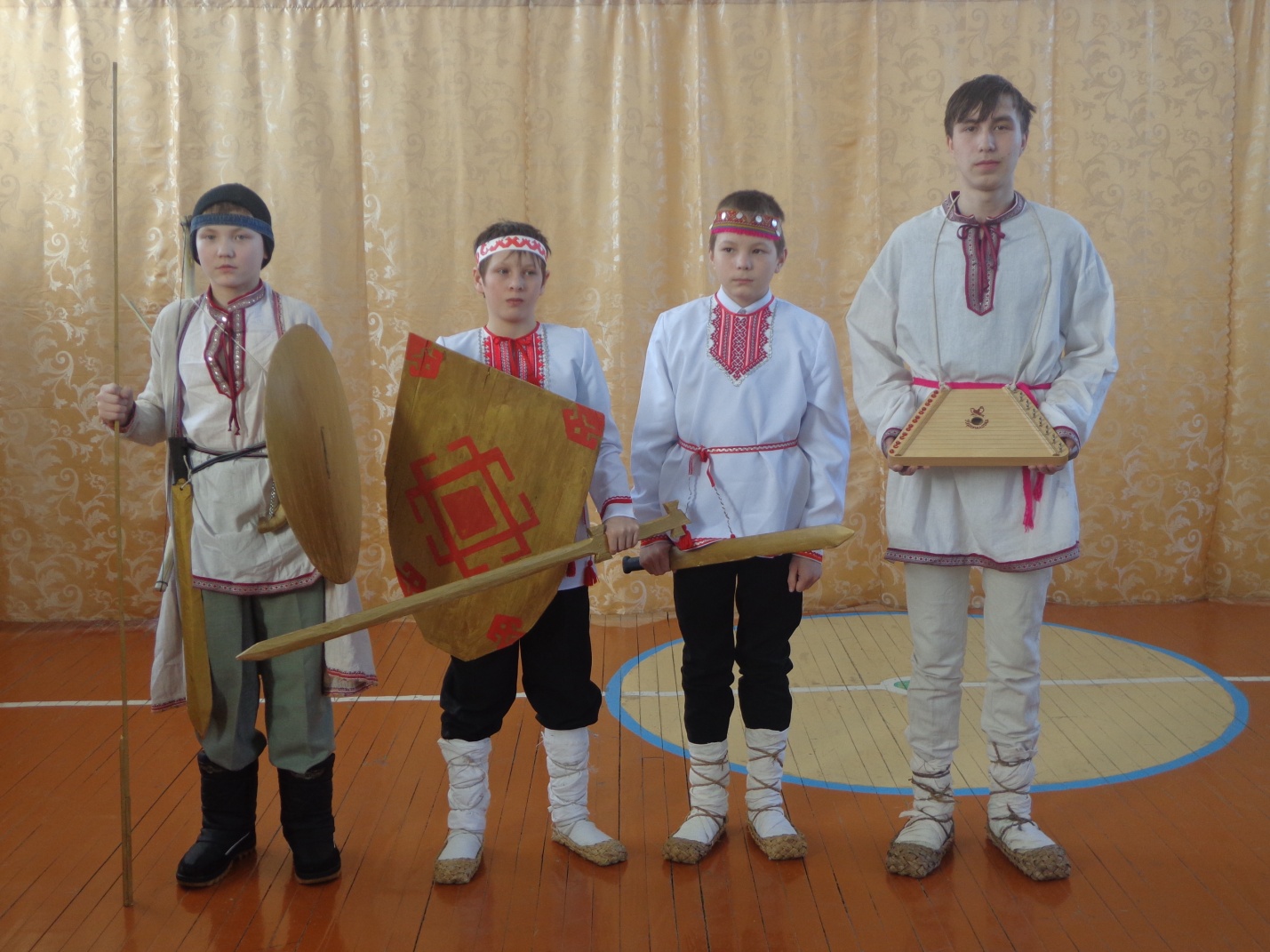 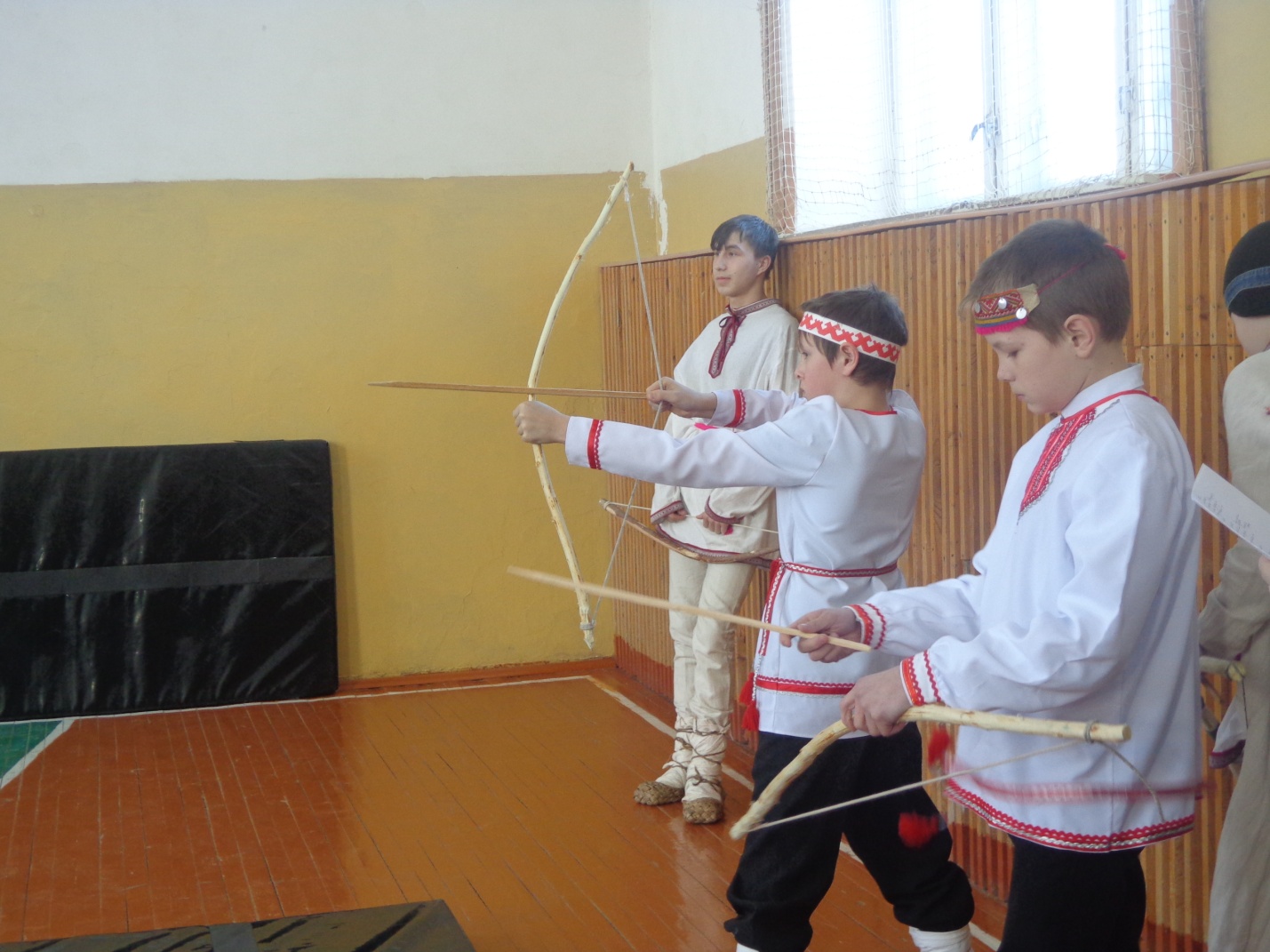 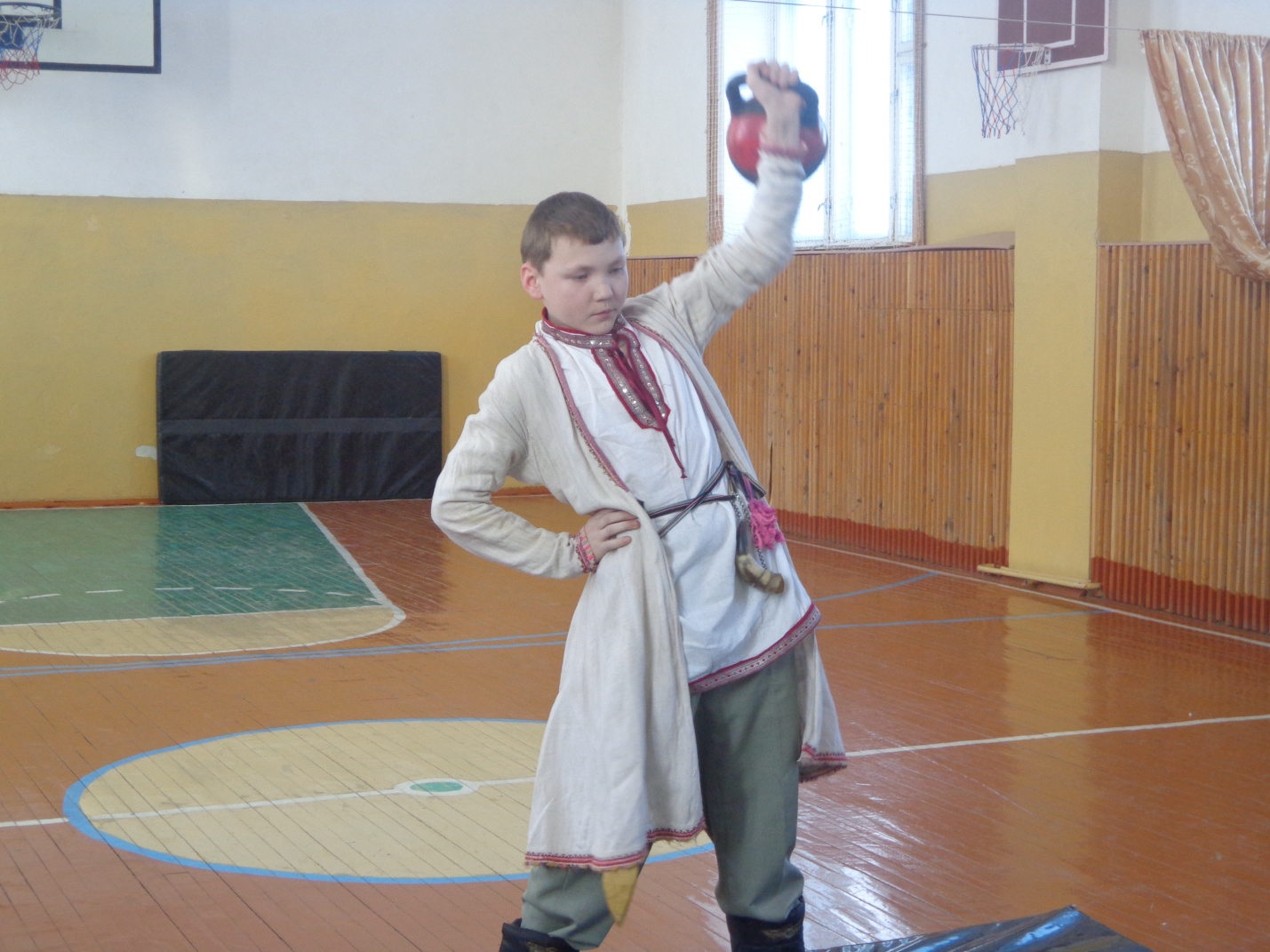 